Plant Parts Plant PartFunctionPictureROOTAnchors plant in soilAbsorbs  water from groundStores food reserves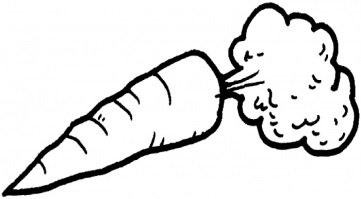 STEMSupports plant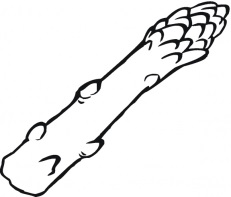 LEAFSite of photosynthesis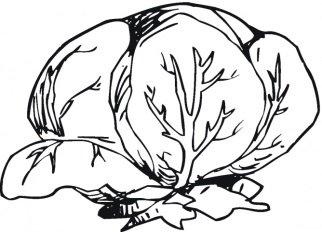 FLOWERReproductive structureAttracts pollinators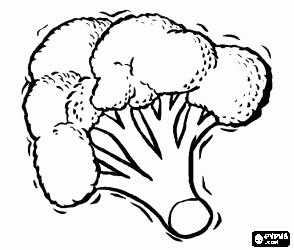 FRUITContains seedsFood sourceMeans of seed dispersal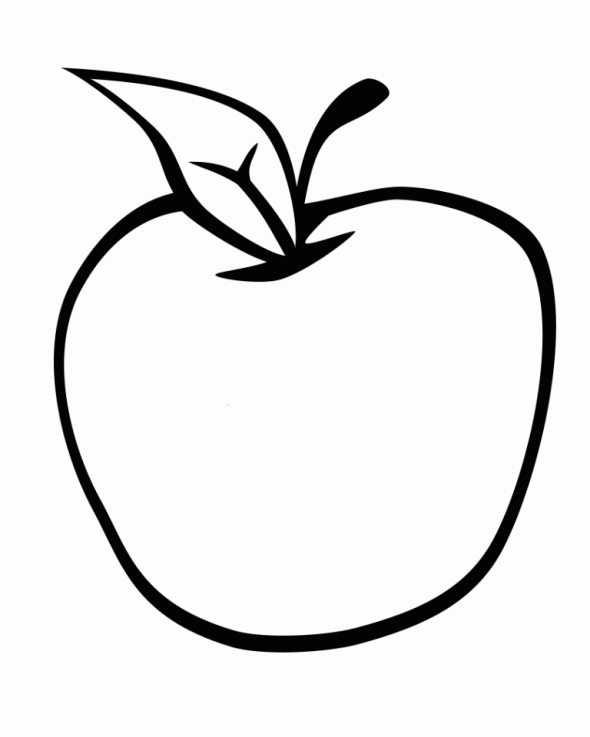 SEEDEncloses and protects the baby plantGrows into a new plantStores energy for new plant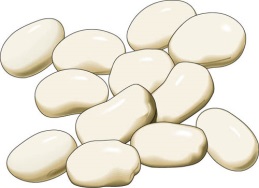 